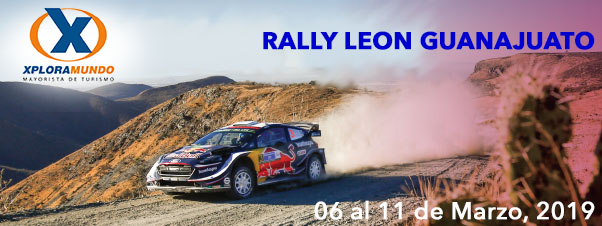 XPLORA RALLY MEXICO6 Días / 5 Noches Vigencia: del 06 al 11 de Marzo de 2019PROGRAMA INCLUYE:Traslados Aeropuerto BJX / Hotel / Aeropuerto BJX, servicio regular.CINCO (05) NOCHES de alojamiento en la Ciudad de León Guanajuato en el hotel de su elección.Desayunos Diarios o Plan Europeo (sin alimentos), según el Plan de cada hotel.Transportación terrestre en servicio regular compartidoImpuestos HotelerosImpuestos Ecuatorianos: IVA, ISD.PRECIOS POR PERSONA EN US$.**APLICA PARA PAGO EN EFECTIVO, CHEQUE O TRANSFERENCIA**CONSULTA NUESTRO SISTEMA DE PAGO CON TARJETA DE CRÉDITO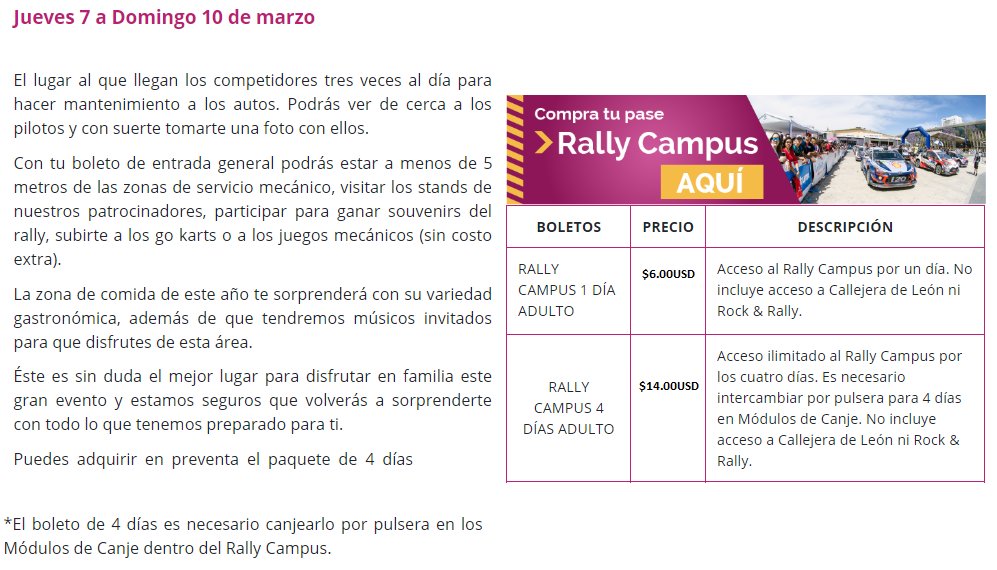 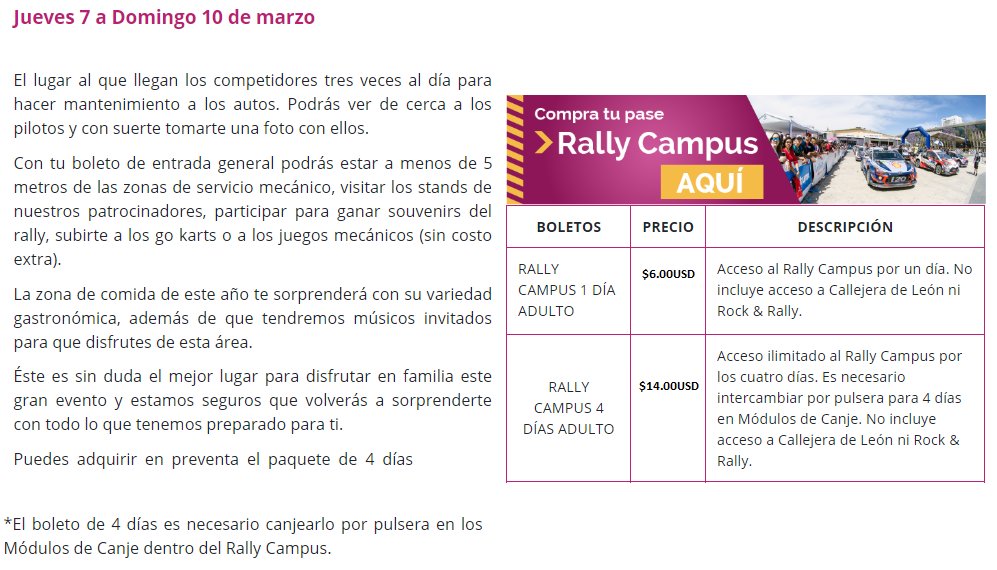 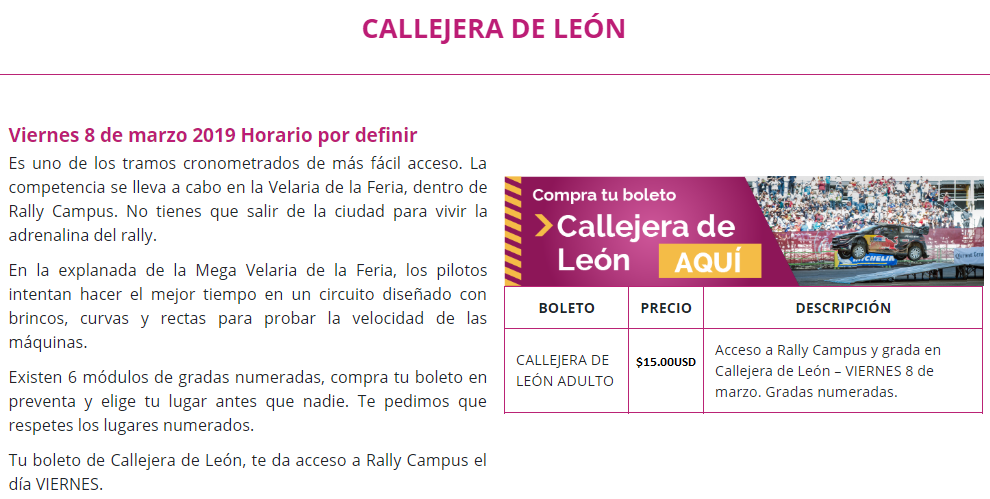 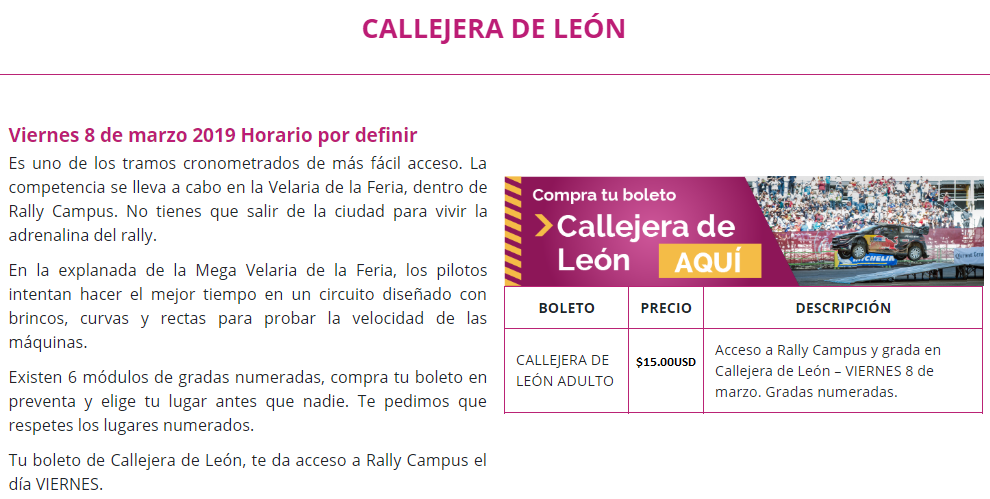 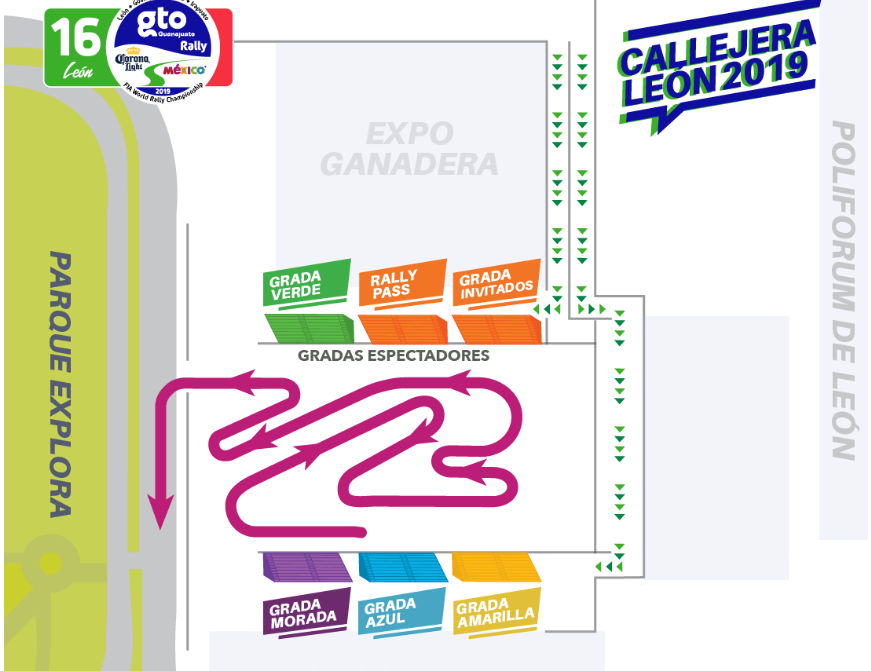 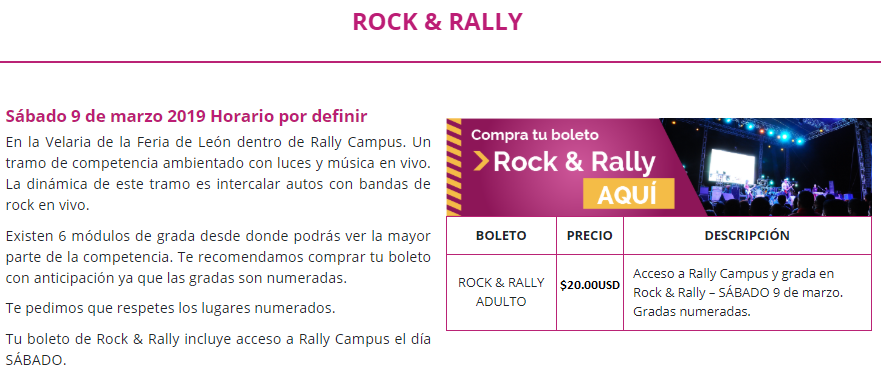 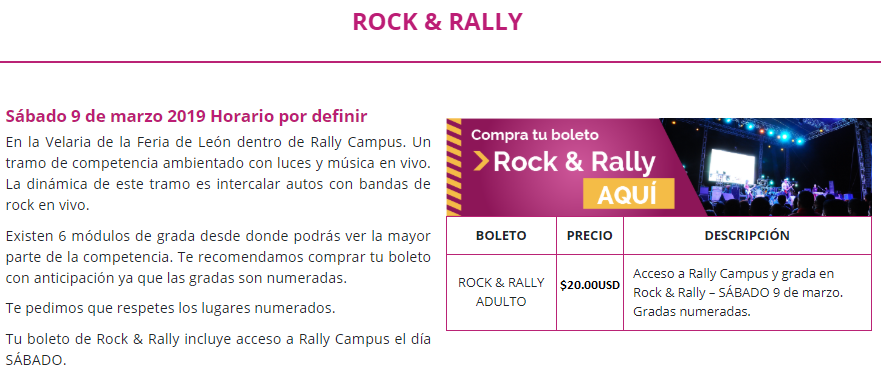 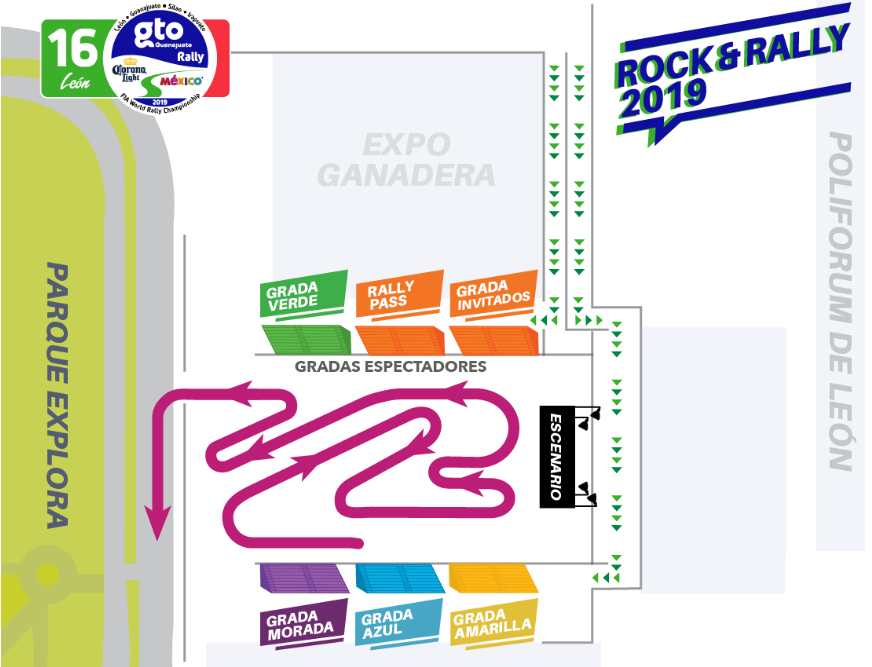 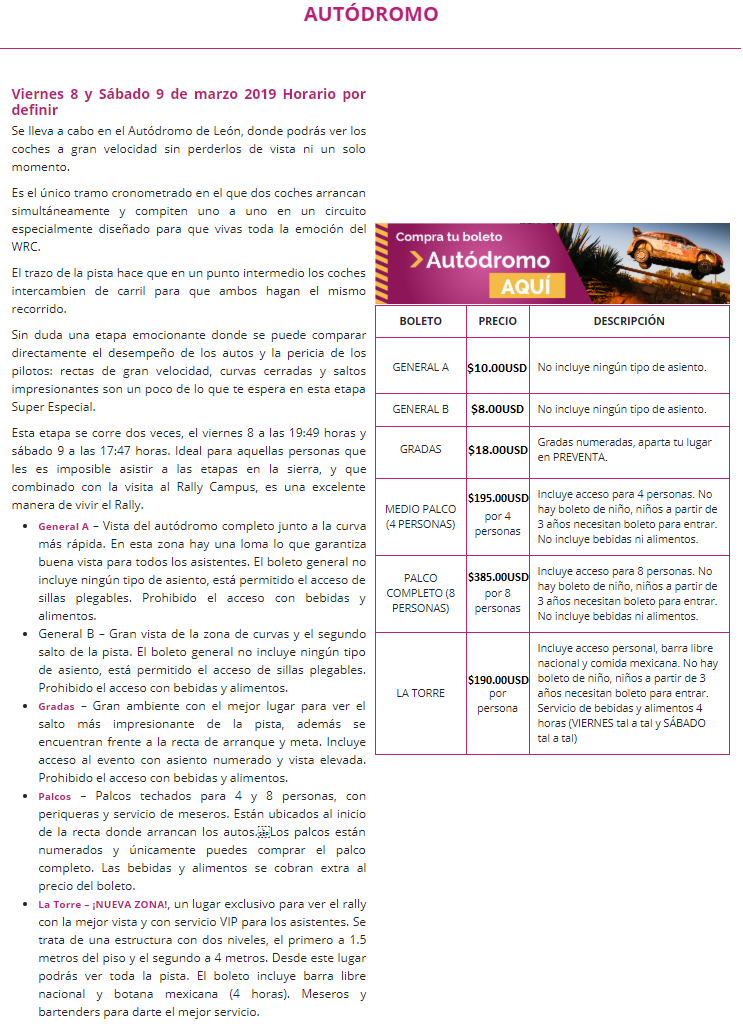 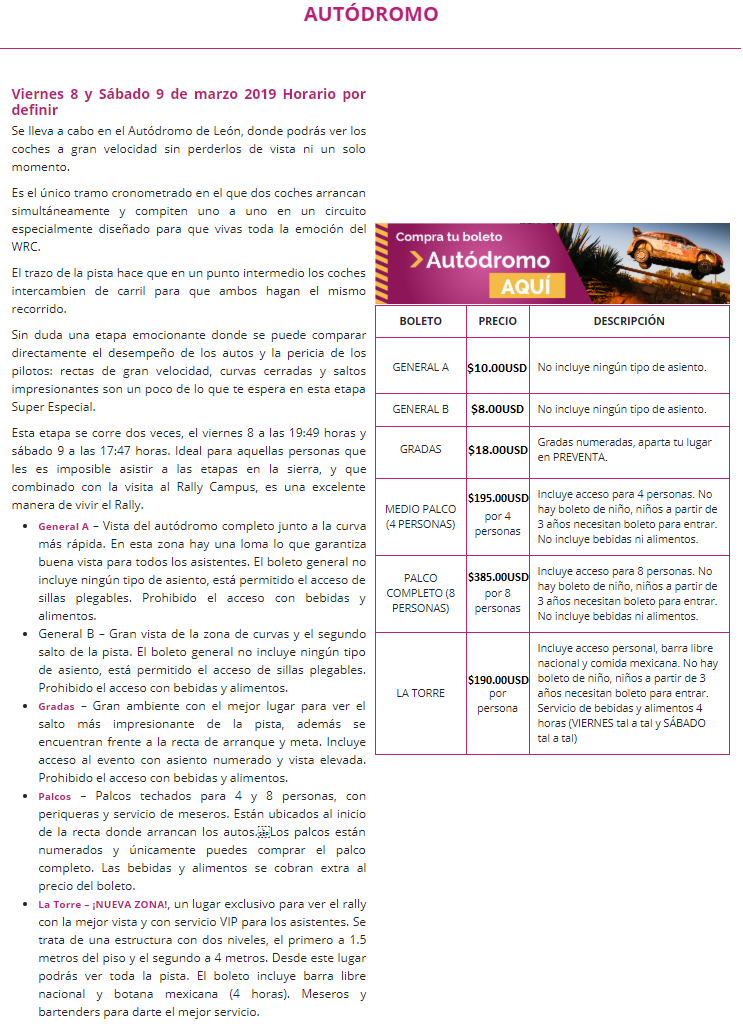 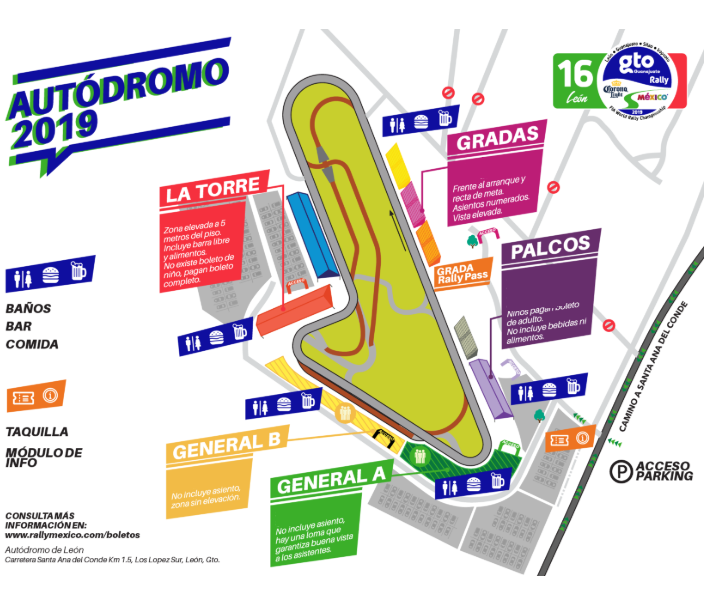 COSTOS DE ENTRADAS NETOS NO COMISIONABLESSE COBRARÁ UN FEE DE EMISION RESREVA: $25 POR PASAJERO + ISD.PROGRAMA NO INCLUYE:Boleto Aéreo.Entrada o Traslados al RallyAlimentos o bebidasPropinas de ningún tipoNada no expresamente indicado.NOTAS IMPORTANTES:Suplemento por traslado a la madrugada 11 USD por pasajero por traslado. Servicios no especificados en el plan y gastos de índole personal.El orden de los servicios podrá ser variado acorde a criterio de Operador en México, con la finalidad de poder garantizar la optimización de los mismos y la completa seguridad de los pasajeros.Las habitaciones triples, en todos los hoteles contaran únicamente con dos camas dobles, por lo que un pasajero deberá forzosamente compartir cama, en ningún caso se garantiza cama adicional.Generalmente las habitaciones de los hoteles vencen a las 12:00hrs. Reconfirmar antes de su salidaConsiderar que los traslados están cotizados para una misma hora de llegada y de salida de los pasajeros. No aplica servicio de shuttle.Niños a partir de 3 años requieren entrada.**Para nosotros es un placer servirle**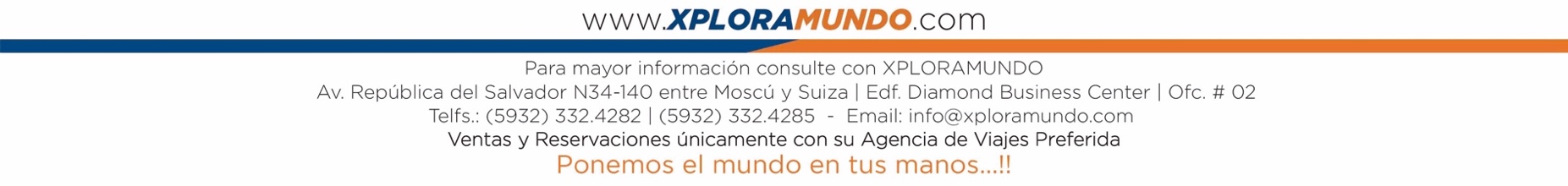 HOTELPLANSGLDBLTPLRAMADA PLAZA LEONSin Desayuno450320281RADSSON POLIFORUM PLAZACon Desayuno842496496NUEVA ESTANCIACon Desayuno1018646594STADIUM LEONCon Desayuno1370783750